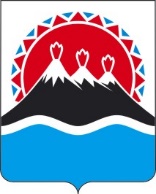 П О С Т А Н О В Л Е Н И ЕГУБЕРНАТОРА КАМЧАТСКОГО КРАЯг. Петропавловск-КамчатскийПОСТАНОВЛЯЮ:1. Внести в постановление Губернатора Камчатского края от 28.06.2022 
№ 73 «Об особенностях направления лица, замещающего государственную должность Камчатского края, или государственного гражданского служащего в служебную командировку на территории Донецкой Народной Республики, Луганской Народной Республики» следующие изменение:1) наименование дополнить словами «, Запорожской области и Херсонской области»; 2) в преамбуле слова «В соответствии» заменить словами «В целях повышения уровня социальной защищенности лиц, замещающих государственные должности Камчатского края, и государственных гражданских служащих Камчатского края, в соответствии»;3) в части 1 после слов «Луганской Народной Республики» дополнить словами «, Запорожской области и Херсонской области»;4) в части 11 слова «определенных Правительством Российской Федерации» заменить словами «закрепленных за Камчатским краем»;5) в приложении:а) наименование дополнить словами «, Запорожской области и Херсонской области»; б) в части 1 после слов «Луганской Народной Республики» дополнить словами «, Запорожской области и Херсонской области»;в) части 6 и 7 изложить в следующей редакции:«6. Дополнительные расходы, связанные с проживанием вне места постоянного жительства (суточные) возмещаются в размере 8480 рублей за каждый день нахождения в служебной командировке. 7. Предельные нормы возмещения расходов по найму жилого помещения при служебных командировках лицам, замещающим государственные должности, или гражданским служащим устанавливаются в размере 
7210 рублей.».2. Настоящее постановление вступает в силу после дня его официального опубликования и распространяется на правоотношения, возникшие с 30 сентября 2022 года.Пояснительная запискак проекту постановления Губернатора Камчатского края«О внесении изменений в постановление Губернатора Камчатского края от 28.06.2022 № 73 «Об особенностях направления лица, замещающего государственную должность Камчатского края, или государственного гражданского служащего в служебную командировку на территории Донецкой Народной Республики, Луганской Народной Республики»Настоящий проект постановления Губернатора Камчатского края 
(далее – проект) разработан в целях приведения в соответствие отдельных положений постановления Губернатора Камчатского края «О внесении изменений в постановление Губернатора Камчатского края от 28.06.2022 № 73 «Об особенностях направления лица, замещающего государственную должность Камчатского края, или государственного гражданского служащего в служебную командировку на территории Донецкой Народной Республики, Луганской Народной Республики» (далее – Положение) в соответствие с Указом Президента РФ от 17.10.2022 № 752 «Об особенностях командирования лиц, замещающих государственные должности Российской Федерации, федеральных государственных гражданских служащих, работников федеральных государственных органов, замещающих должности, не являющиеся должностями федеральной государственной гражданской службы, на территории Донецкой Народной Республики, Луганской Народной Республики, Запорожской области и Херсонской области».Проектом предусмотрено:– распространение особенностей направления лиц, замещающих государственные должности Камчатского края, или краевых гражданских служащих в служебную командировку на территории Запорожской области и Херсонской области, в том числе на территории, закрепленные за Камчатским краем;– конкретизация положений, определяющих размеры:возмещения дополнительных расходов, связанных с проживанием вне места постоянного жительства (суточные);установления предельных норм возмещения расходов по найму жилого помещения при служебных командировках лицам, замещающим государственные должности Камчатского края, или краевым гражданским служащим.Для реализации проекта постановления Губернатора Камчатского края не потребуется дополнительного финансирования из краевого бюджета. Проект постановления Губернатора Камчатского края 28.11.2022 размещен на Едином портале проведения независимой антикоррупционной экспертизы и общественного обсуждения проектов нормативных правовых актов Камчатского края (htths://npaproject.kamgov.ru) для обеспечения возможности проведения в срок до 07.12.2022 года независимой антикоррупционной экспертизы.Проект постановления Губернатора Камчатского края не подлежит оценке регулирующего воздействия в соответствии с постановлением Правительства Камчатского края от 28.09.2022 № 510-П «Об утверждении Порядка проведения оценки регулирующего воздействия проектов нормативных правовых актов Камчатского края и экспертизы нормативных правовых актов Камчатского края».[Дата регистрации]№[Номер документа]О внесении изменений в постановление Губернатора Камчатского края от 28.06.2022 
№ 73 «Об особенностях направления лица, замещающего государственную должность Камчатского края, или государственного гражданского служащего в служебную командировку на территории Донецкой Народной Республики, Луганской Народной Республики»[горизонтальный штамп подписи 1]В.В. Солодов